BIODATA MAHASISWA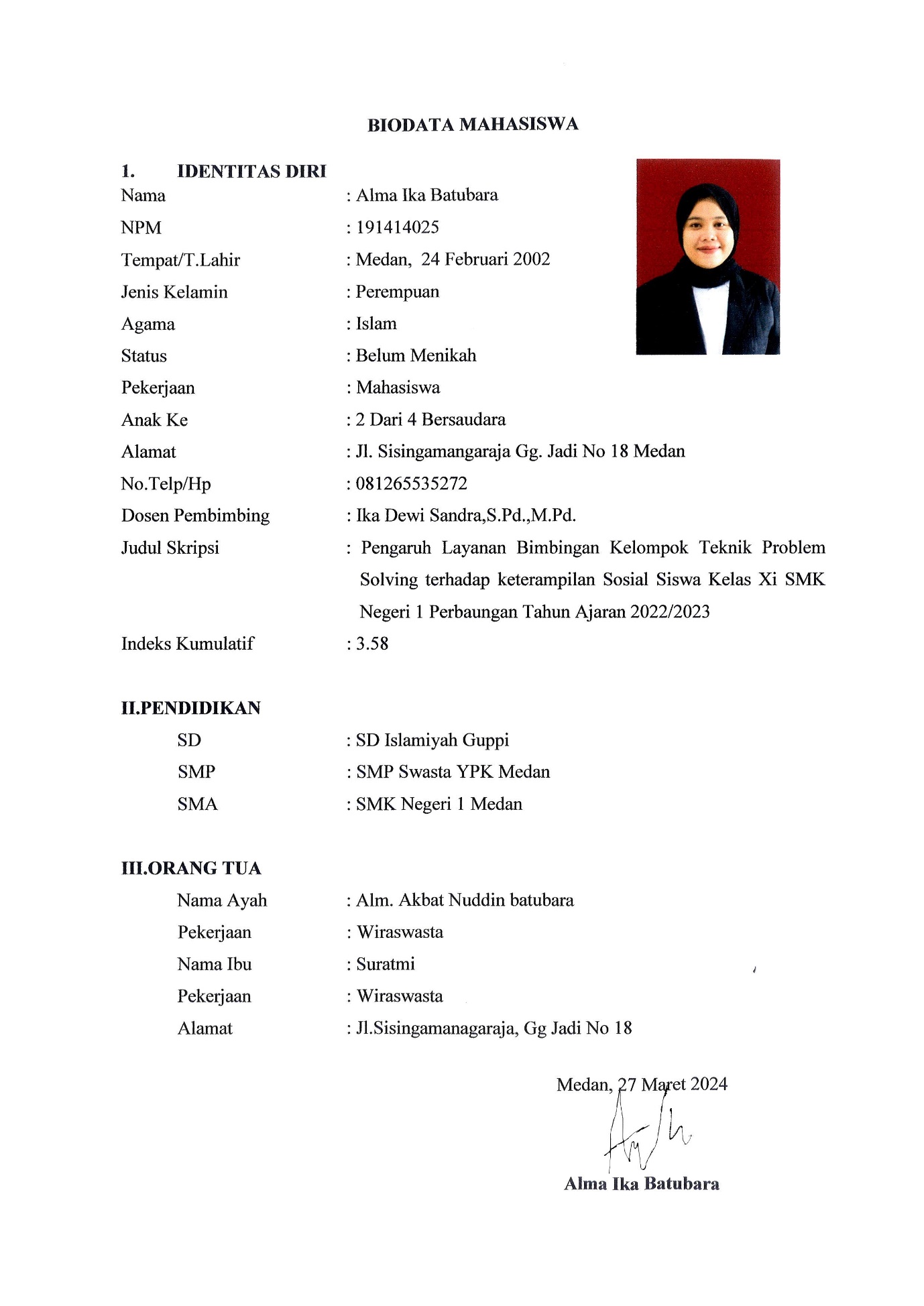 1.	IDENTITAS DIRI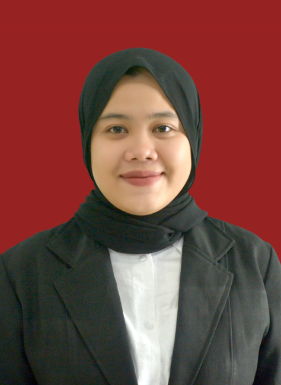 Nama				: Alma Ika BatubaraNPM				: 191414025Tempat/T.Lahir		: Medan,  24 Februari 2002Jenis Kelamin			: PerempuanAgama				: IslamStatus				: Belum MenikahPekerjaan			: MahasiswaAnak Ke			: 2 Dari 4 Bersaudara Alamat				: Jl. Sisingamangaraja Gg. Jadi No 18 MedanNo.Telp/Hp			: 081265535272Dosen Pembimbing		: Ika Dewi Sandra,S.Pd.,M.Pd.Judul Skripsi			: Pengaruh Layanan Bimbingan Kelompok Teknik Problem 
                                                   Solving terhadap keterampilan Sosial Siswa Kelas Xi SMK 
                                                   Negeri 1 Perbaungan Tahun Ajaran 2022/2023Indeks Kumulatif		: 3.58II.PENDIDIKAN	SD			: SD Islamiyah Guppi 	SMP			: SMP Swasta YPK Medan 	SMA			: SMK Negeri 1 MedanIII.ORANG TUA	Nama Ayah		: Alm. Akbat Nuddin batubara 	Pekerjaan		: Wiraswasta	Nama Ibu		: Suratmi   	Pekerjaan		: Wiraswasta	Alamat			: Jl.Sisingamanagaraja, Gg Jadi No 18 Medan, 27 Maret 2024Alma Ika Batubara